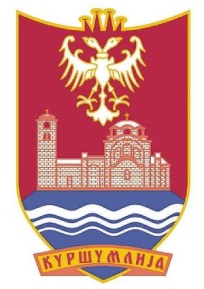 OПШТИНА КУРШУМЛИЈАНАЦРТПРВЕ ИЗМЕНЕ И ДОПУНЕ ПЛАНА ГЕНЕРАЛНЕ РЕГУЛАЦИЈЕ „Пролом бања“Општина Куршумлија2019. годинаПРЕДМЕТ:"ПЛАН УРБАН"  Д.О.О. Нишка Бања, привредно друштво за   просторно планирање,пројектовање и инжењерингНАРУЧИЛАЦ ИЗРАДЕ ПЛАНА ДЕТАЉНЕ РЕГУЛАЦИЈЕ: Општина КуршумлијаОРГАНИЗАЦИЈА И  СПРОВОЂЕЊЕ ЈАВНОГ УВИДА: Општинска управа Општине Куршумлија, одељење за привреду и локални економски развојОБРАЂИВАЧ ПЛАНА: "ПЛАН УРБАН"  Д.О.О. Нишка Бања, привредно друштво за   просторно планирање,пројектовање и инжењерингСТРУЧНИ ТИМ :ОДГОВОРНИ УРБАНИСТА Станислава Илић, дипл.инж.арх. УРБАНИСТАСлободан Гроздановић, дипл.инж.грађ.САРАДНИЦИ                                              Мирјана Савић, маст.инж.грађ.		Кристина Бошковић, дипл.инж.арх.		Вујадин Самарџић, маст.инж.арх.                                             Срђан Митић, маст.инж.арх.САОБРАЋАЈ: Слободан Гроздановић, дипл.инж.грађ.                                             ИНФРАСТРУКТУРА:                                             Бобан Илић , дипл.инж. ел.ДИРЕКТОР:                                   Слободан Гроздановић, дипл.инж.грађ.